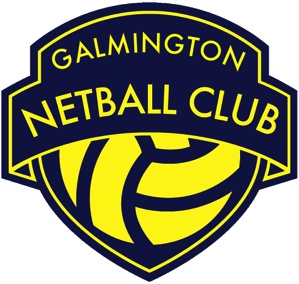 External Umpire Claim FormThis form should be completed & sent to the GNC Treasurer (SamBingham79@hotmail.com) along with any relevant receipts. Please use BLOCK CAPITALS when completing this form.
Copies of this form can be downloaded from the club website.
Remittance advice:
You will receive an email once payment has been made. 
Submitted by: 	
				
Date submitted:

Authorised by GNC Team Captain (signature):

Date authorised:Umpire name:
Date umpired:
Team umpired:
Email:
Mobile no:
Amount to be claimed:Please provide details of the account to be creditedAccount NameSort CodeAccount NoPlease provide details of the account to be credited